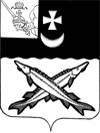 КОНТРОЛЬНО-СЧЕТНЫЙ ОРГАН БЕЛОЗЕРСКОГО МУНИЦИПАЛЬНОГО РАЙОНА161200, Вологодская область, г. Белозерск, ул. Фрунзе, д.35тел. (81756)  2-32-54,  факс (81756) 2-32-54,   e-mail: krk@belozer.ru  ЗАКЛЮЧЕНИЕпо результатам экспертизы проекта   решения    Представительного Собрания района о внесении изменений в Положение о бюджетном процессе в Белозерском муниципальном районе, утвержденное решением Представительного Собрания района от 29.01.2019 № 1.          от 27 июля 2020 года Основание для проведения экспертного заключения: Экспертиза проекта проведена на основании  пункта 12.2 статьи 12 Положения о Контрольно-счетном органе Белозерского муниципального района, утвержденного решением Представительного Собрания Белозерского муниципального района от 26.05.2020 № 33, пункта 1 плана работы Контрольно-счетного органа Белозерского муниципального района на 2020 год.Предмет финансово-экономической экспертизы: проект  решения Представительного Собрания района о внесении изменений в  решение  Представительного Собрание района от 29.01.2019 №1. Цель экспертизы: определение достоверности и обоснованности показателей вносимых изменений в решение Представительного Собрания района от 29.01.2019 № 1 «Об утверждении Положения о бюджетном процессе в Белозерском муниципальном районе». 	Сроки проведения: с  23.07.2020 по 27.07.2020         Для заключения были представлены следующие документы:проект решения    Представительного Собрания района «О      внесении изменений  в Положение о бюджетном процессе в Белозерском муниципальном районе;копия листа согласования проекта с результатами согласования;В результате экспертизы  проекта решения установлено:1. Проектом решения в соответствии с решением Представительного Собрания от 22.06.2020 № 41 «О ликвидации контрольно-счетной комиссии Белозерского муниципального района»,Положением о контрольно-счетном органе района, утвержденном решением Представительного Собрания района от 26.05.2020 № 33 предлагается в Положении о бюджетном процессе слова по тексту  «контрольно-счетная комиссия» заменить словами « контрольно-счетный орган» в соответствующих падежах.2. Проектом решения в соответствии с  Федеральным законом  от 27.12.2019 № 479-ФЗ «О внесении изменений в Бюджетный кодекс Российской федерации в части казначейского обслуживания и системы казначейских платежей» предлагается:  2.1.В разделе V «Рассмотрение и утверждение решения Представительного Собрания района о районном бюджете, внесение изменений в решение Представительного Собрания района о районном бюджете» в подпункте 1) пункта 1.2 подраздела 1 «Документы и материалы, представляемые одновременно с проектом решения Представительного Собрания района о районном бюджете на очередной финансовый год и плановый период» слова «остатков средств на счетах районного бюджета» заменить словами «остатков средств на едином счете районного бюджета».2.2.В разделе VI «Исполнение районного бюджета» в пункте 1) подраздела 4. «Учет операций по исполнению бюджета» слово «Кассовое» заменить словом «Казначейское».   Выводы:	1.  Представленный  проект  решения Представительного Собрания района  о внесении изменений в Положение о бюджетном процессе в Белозерском муниципальном районе, утвержденное решением Представительного Собрания района от 29.01.2019 № 1  не противоречит бюджетному законодательству  и рекомендован к принятию.    Председатель  контрольно-счетного органа района                	                              Н.С.Фредериксен      